Yashchenko Igor VolodymyrovichExperience:Position applied for: Chief EngineerDate of birth: 01.12.2014 (age: 2)Citizenship: UkraineResidence permit in Ukraine: NoCountry of residence: UkraineCity of residence: OdessaPermanent address: 14/1, Arhitectorskaya st., OdessaContact Tel. No: +38 (048) 714-12-47 / +38 (067) 585-44-32E-Mail: yashchenko@inbox.ruU.S. visa: NoE.U. visa: NoUkrainian biometric international passport: Not specifiedDate available from: 19.06.2015English knowledge: GoodMinimum salary: 9000 $ per month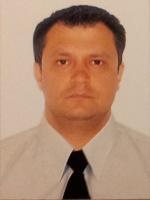 PositionFrom / ToVessel nameVessel typeDWTMEBHPFlagShipownerCrewingChief Engineer02.02.2014-10.03.2014ER YantianContainer Ship50885B&W8K90MC-C49354MonroviaER SchiffahrtAlpha NavigationChief Engineer04.08.2013-10.12.2013ER SantiagoContainer Ship26125B&W7S70MC27845MonroviaER SchiffahrtAlpha NavigationChief Engineer01.02.2013-04.06.2013ER DarwinContainer Ship30280B&W8K80MC-C34036MonroviaER SchiffahrtAlpha NavigationChief Engineer27.03.2012-14.08.2012Vil AtlanticDry Cargo32000RTA 48T-B9873MonroviaER SchiffahrtAlpha NavigationChief Engineer02.08.2011-08.12.2011Vil AtlanticDry Cargo320006RTA 48T-B9873MonroviaER SchiffahrtAlpha Navigation